臺南市110學年度原住民族語教學精進工作坊計畫壹、依據：教育部補助直轄市、縣(市)推動國民中小學本土教育要點本市110學年度本土教育整體推動方案。貳、目標：  增進本市族語教學支援工作人員整體教學能力，有效提昇教學效能。精進本市教師原住民族語教學知能，協助學校推展族語教學。提昇本市族語教學支援工作人員創新教學能力，以因應推展原住民族語教學之需要。促進本市教師在臺灣母語日活動中推動原住民族語言教學、文化欣賞之辦理實施。參、辦理單位：主辦單位：臺南市政府教育局承辦單位：臺南市永康區永信國民小學協辦單位：臺南市本土語文輔導團肆、研習日期：   111年5月14日(星期六)及5月15日(星期日)上午8時30分至下午4時10分。伍、研習地點：永信國小視聽教室陸、參加對象： 本市族語教學支援工作人員、各國中小及幼兒園對原住民族教育有興趣之現職教師。參加人數：60名（本市族語教學支援工作人員35人，另開放一般教師25名）柒、報名日期及方式：截止日期：即日起至5月10日（星期二），額滿截止。原住民族語教學支援工作人員請以電話傳真方式或google表單線上報名，報名表如（附件二）傳真號碼：06-2030813永信國小鄭美華主任收（聯絡電話：2320783分機701）現職教師請上學習護照報名，研習代號：265137。捌、課程內容：如課程表（附件一）。玖、預期效益：可有效提升本市族語教學支援工作人員原住民族文化教學能力並提高教學品質。可增進本市族語教學支援工作人員教學知能及班級經營多元技巧。可激發教師對原住民族語教學的創意，激勵教師共同參與課程研究。可促進教師對原住民族文化的瞭解，協助教師規劃原住民族語言教學課程內容更加多元生動活潑，發展學生綜合藝能。拾、研習時數核定：全程參與研習人員核發12小時研習證明。拾壹、獎勵：承辦本研習活動工作人員，依本市高級中等以下學校教職員獎懲案件作業規定辦理敘獎，以資鼓勵。附件一   臺南市原住民族語教學精進工作坊課程表附件二、研習報名表臺南市原住民族語教學精進工作坊【報名表】111年5月10日(星期二)前傳真 06-2030813 報名。請傳真後確認傳真是否成功。聯絡人：永信國小 鄭美華主任  電話：2320783分機701或使用下方QR code連結電子表單線上報名 (https://forms.gle/W6miehYbiVmesfVh8)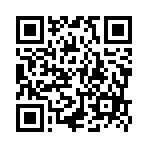 時間111/5/14(六)單位/講師場地08：30~08:50報到永信團隊視聽教室08：50~09:00開幕式永信團隊視聽教室09:00~12:00原住民族語言能力認證測驗之介紹與發展戴佳豪副主任 (財團法人原住民族語言發展研究基金會)視聽教室12:00~13:00午餐休息午餐休息視聽教室13:00~16:00原住民族語言教材教具推廣與應用許韋晟執行長(財團法人原住民族語言發展研究基金會)視聽教室16:10賦歸賦歸時間111/5/15(日)單位/講師場地08：30~09:00報到永信團隊視聽教室09:00~12:00原住民族語教學與推廣高清菊校長(苗栗縣東河國小)視聽教室12:00~13:00午餐休息午餐休息視聽教室13:00~16:00原住民族教材發展與應用: 書面教材發展與教學現場應用李台元助理教授(國立政治大學民族學系)視聽教室16:10賦歸報名編號： 姓       名聯絡電話通訊地址e-mail用  餐       □葷         □素        □葷         □素 使用語別  （         ）族（         ）方言別  （         ）族（         ）方言別